Межрайонная ИФНС России № 2 по Ханты-Мансийскому автономному округу – Югре по вопросу о сроках уплаты налога по патентам на право применения патентной системы налогообложения (далее – ПСН), дата окончания действия которых наступает 31.12.2021, сообщает следующее.Пунктом 2 статьи 346.51 Налогового кодекса Российской Федерации (далее - Кодекс) установлено, что налогоплательщики производят уплату налога в связи с применением ПСН в следующие сроки:1) если патент получен на срок до шести месяцев - в размере полной суммы налога в срок не позднее срока окончания действия патента;2) если патент получен на срок от шести месяцев до календарного года:- в размере одной трети суммы налога в срок не позднее девяноста календарных дней после начала действия патента;- в размере двух третей суммы налога в срок не позднее срока окончания действия патента.Согласно пунктам 6 и 7 статьи 6.1 Кодекса срок, определенный днями, исчисляется в рабочих днях, если срок не установлен в календарных днях. При этом рабочим днем считается день, который не признается в соответствии с законодательством Российской Федерации выходным и (или) нерабочим праздничным днем. В случаях, когда последний день срока приходится на день, признаваемый в соответствии с законодательством Российской Федерации выходным и (или) нерабочим праздничным днем, днем окончания срока считается ближайший следующий за ним рабочий день.В связи с тем, что 31.12.2021 (пятница) является выходным днем в соответствии с Постановлением Правительства Российской Федерации от 10.10.2020 № 1648, последний день исполнения обязательств по уплате налога в связи с применением ПСН индивидуальными предпринимателями, приходящихся на указанную дату 2021 года, переходит на основании правил переноса сроков на первый рабочий день 2022 года.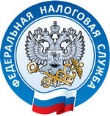 О сроке уплаты налога по патентам, дата окончания действия которых наступает 31.12.2021